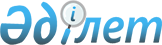 Об утверждении формы (образца) паспорта качества хлопка-волокна
					
			Утративший силу
			
			
		
					Приказ и.о. Министра сельского хозяйства Республики Казахстан от 13 сентября 2007 года № 565. Зарегистрирован в Министерстве юстиции Республики Казахстан 9 октября 2007 года № 4961. Утратил силу приказом Министра сельского хозяйства Республики Казахстан от 17 января 2012 года № 10-1/18

      Сноска. Утратил силу приказом Министра сельского хозяйства РК от 17.01.2012 № 10-1/18.      В соответствии с подпунктом 6) статьи 7 Закона Республики Казахстан от 21 июля 2007 года "О развитии хлопковой отрасли"  ПРИКАЗЫВАЮ : 

      1. Утвердить прилагаемую форму (образец) паспорта качества хлопка-волокна. 

      2. Департаменту земледелия и фитосанитарной безопасности в установленном законодательством порядке обеспечить государственную регистрацию настоящего приказа в Министерстве юстиции Республики Казахстан. 

      3. Настоящий приказ вводится в действие по истечении десяти календарных дней со дня его первого официального опубликования.       И.о. Министра       Согласовано 

      Председателя Комитета 

      по техническому регулированию и метрологии 

      Министерства индустрии и торговли 

      Республики Казахстан 

      от 11 сентября 2007 года 

Утверждена приказом          

И.о. Министра сельского хозяйства   

Республики Казахстан         

от 13 сентября 2007 года N 565    Форма (образец)                        МАҚТА ТАЛШЫҒЫ САПАСЫНЫҢ ПАСПОРТЫ N 0000001 

                       ПАСПОРТ КАЧЕСТВА ХЛОПКА-ВОЛОКНА N 0000001 200_ ж. "__" ___________                "___"_________200_ж. дейін күшінде 

"___" _______________ 200_ г.          Действителен до "__" _______200_ г. Мақта өңдеу ұйымының атауы және орналасқан жері                            

Наименование и местонахождение хлопкоперерабатывающей организации Шығу тегі                                                                  

Происхождение Мақта тазалау зауытының коды _________ Партия N __________ Бума N_________ 

Код хлопкоочистительного завода        Партия N            Кипа N Стандарттау жөніндегі нормативтік құжаттар                                 

Нормативные документы по стандартизации Селекциялық сұрып _________ Тұрпат __________ Сұрып ________ Сынып________ 

Селекционный сорт           Тип               Сорт           Класс Мақта талшығы сапасының паспортын 

берген сарапшы ұйым зертханасының атауы                                  

Наименование лаборатории экспертной 

организации, выдавшей паспорт качества 

хлопка-волокна  Қолы                         

Подпись                                             М.П. 
					© 2012. РГП на ПХВ «Институт законодательства и правовой информации Республики Казахстан» Министерства юстиции Республики Казахстан
				Штапель ұзындығы 1/32 дюймде (Staple) _________________________ 

Штапельная длина в 1/32 дюйма (Staple) 

 

  Шағылысу коэффициенті (Rd)   ___________________________________% 

Коэффициент отражения (Rd) 

Трэш коды  (Т)   ________________________________________________ 

Трэш код (Т) 

 

  Қоқсықты қоспалар саны (Cnt) ________________________________ шт. 

Число сорных примесей (Cnt) 

 

  Ұзындығы біркелкілік индексі (Unf)      ______________________% 

Индекс равномерности по длине (Unf) 

 

  Үлестік үзіліс жүктелімі (Str) ________________________________ 

Удельная разрывная нагрузка (Str) 

 

  Қоспалардың болуы _____________________________________________ 

Наличие примесей Микронейр (Mic) ______________________________________________ 

Микронейр (Mic) 

 

  Сарғаю мөлшері (+b) __________________________________________ 

Степень желтизны (+b) 

 

  Қоқсықты қоспалардың көлемі (Area) __________________________% 

Площадь сорных примесей (Area) 

 

  Жоғарғы ортанғы ұзындығы (UHM) _______________________________ 

Верхняя средняя длина (UHM) 

 

  Қысқа талшықтың индексі (SFI) _______________________________% 

Индекс коротких волокон (SFI) 

 

  Үзілгендегі созылу (Elg) ____________________________________% 

Удлинение при разрыве (Elg) 

 

  Жабысқақтығының болуы ________________________________________ 

Наличие клейкости 